.intro : 16 comptesSection 1 : Rock step 1/4, 1/2 shuffle turn R, rock step 1/4, 1/2 shuffle turn LSection 2 : Full turn, rock step, coaster step, sway X 2Section 3 : Rock step, ballstep, step X 2, scissor crossSection 4 : Triple step R, triple step 1/4, triple step 1/4, cross 3/4*1er restart : 5 ème mur aprés les 16 premiers comptes (mur de 12h) CPDC**2 ème restart : 7 ème mur aprés les premiers 16 premiers comptes (mur de 15h) CPDCCPDC : changement poids du corpsDANSEZ, SOURIEZ ET RECOMMENCEZ !!!Hymn For The Week-End (fr)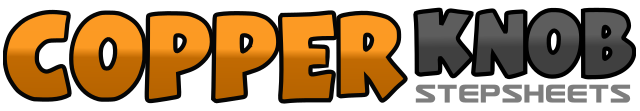 .......Compte:32Mur:4Niveau:Intermédiaire.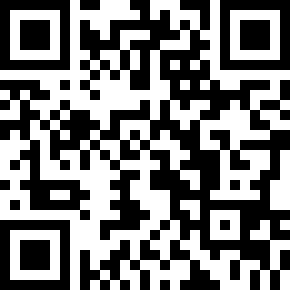 Chorégraphe:Olivier Assidi (FR) - Juin 2021Olivier Assidi (FR) - Juin 2021Olivier Assidi (FR) - Juin 2021Olivier Assidi (FR) - Juin 2021Olivier Assidi (FR) - Juin 2021.Musique:Hymn for the Weekend - Coldplay : (Album: A head full of dreams)Hymn for the Weekend - Coldplay : (Album: A head full of dreams)Hymn for the Weekend - Coldplay : (Album: A head full of dreams)Hymn for the Weekend - Coldplay : (Album: A head full of dreams)Hymn for the Weekend - Coldplay : (Album: A head full of dreams)........1.2Pied droit devant en quart3 & 41/2 tour chassé vers la droite, PD devant, ramener PG à côté PD, PD devant (mur de 18h)5.61/4 Pied gauche devant en quart7 & 81/2 tour chassé vers la gauche, PG devant, ramener PD à côté PG, PG devant (mur de 12h)1.21/2 tour à gauche & PD derrière, 1/2 tour à gauche PG devant3.4PD devant (balancement du corps vers l'avant)5 & 6Reculer PD, ramener PG à côté PD, avance PD7.8balance à gauche, balance à droite1.2PG devant (balancement du corps vers l'avant), revenir appuie PD& 3.4Reculer PG (changement poids du corps sur PD)5.6marcher PD, marcher PG7 & 8écarter PD, ramener PG à côté PD, croiser PD devant PG1 & 2pas chassé à droite, écarte PD, ramener PG à côté PD, écarte PD3 & 4pas chassé à gauche, écarte PG, ramener PD à côté PG, écarte PG5 & 6pas chassé à droite, écarte PD, ramener PG à côté PD, écarte PD7.8pointe 3/4 tour (croiser PG devant PD, faire un trois quart de tour vers la gauche)